Муниципальное образование город ТоржокТоржокская городская ДумаРЕШЕНИЕ  В соответствии с частью 5 статьи 138 Бюджетного 
кодекса Российской Федерации, Торжокская городская Дума
р е ш и л а:1. Согласовать замену расчетной суммы дотации на выравнивание бюджетной обеспеченности муниципальных районов (городских округов) на очередной 2017 финансовый год и на плановый период 2018 и 2019 годов в полном объеме дополнительным нормативом отчислений в бюджет городского округа от налога на доходы физических лиц.2. Настоящее Решение вступает в силу со дня его подписания, подлежит официальному опубликованию и размещению в свободном доступе на официальном сайте Торжокской городской Думы в информационно-телекоммуникационной сети Интернет.Председатель Торжокской городской Думы				         В.И. Житков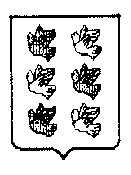 24.11.2016                                                       № 54О согласовании замены дотации на выравнивание бюджетной 
обеспеченности дополнительным нормативом отчислений от 
налога на доходы физических лицО согласовании замены дотации на выравнивание бюджетной 
обеспеченности дополнительным нормативом отчислений от 
налога на доходы физических лицО согласовании замены дотации на выравнивание бюджетной 
обеспеченности дополнительным нормативом отчислений от 
налога на доходы физических лиц